Об установлении размера платы за пользование жилым помещением по договорам социального найма в администрации Тумаковского сельсовета Ирбейского района Красноярского краяВ соответствии с частью 3 статьи 156 Жилищного кодекса Российской Федерации, Приказом Минстроя России от 27.09.2016 № 668/пр «Об утверждении методических указаний установления размера платы за пользование жилым помещением для нанимателей жилых помещений по договорам социального найма и договорам найма жилых помещений государственного или муниципального жилищного фонда», руководствуясь Уставом Тумаковского сельсовета Ирбейского района Красноярского края, Тумаковский сельский Совет депутатов РЕШИЛ:1. Размер платы за наем j-ого жилого помещения, предоставленного по договору социального найма устанавливается в зависимости от качества и благоустройства жилого помещения, месторасположения дома и определяется по формуле :Пнj = Нб * Кj * Кс * Пj, гдеПнj - размер платы за наем j-ого жилого помещения, предоставленного по договору социального найма;Нб - базовый размер платы за наем жилого помещения;Кj - коэффициент, характеризующий качество и благоустройство жилого помещения, месторасположение дома;Кс - коэффициент соответствия платы;Пj - общая площадь j-ого жилого помещения, предоставленного по договору социального найма (кв. м).2. Опубликовать решение в информационном бюллетене «Тумаковский вестник» и на официальном сайте администрации Тумаковского сельсовета (http://tumakovo.bdu.su).3. Контроль за выполнением решения возложить на главу Тумаковского сельсовета С.А. Криштопа.4. Решение вступает в силу в день, следующий за днем его официального опубликования в информационном бюллетене «Тумаковский вестник».Председатель Тумаковского                               Глава                                                                                    сельского Совета депутатов                                Тумаковского сельсовета______________ Л.И. Иванова                           ___________ С.А. Криштоп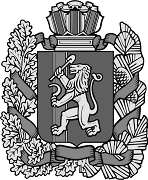 ТУМАКОВСКИЙ  СЕЛЬСКИЙ СОВЕТ ДЕПУТАТОВИРБЕЙСКОГО  РАЙОНА  КРАСНОЯРСКОГО  КРАЯТУМАКОВСКИЙ  СЕЛЬСКИЙ СОВЕТ ДЕПУТАТОВИРБЕЙСКОГО  РАЙОНА  КРАСНОЯРСКОГО  КРАЯТУМАКОВСКИЙ  СЕЛЬСКИЙ СОВЕТ ДЕПУТАТОВИРБЕЙСКОГО  РАЙОНА  КРАСНОЯРСКОГО  КРАЯТУМАКОВСКИЙ  СЕЛЬСКИЙ СОВЕТ ДЕПУТАТОВИРБЕЙСКОГО  РАЙОНА  КРАСНОЯРСКОГО  КРАЯТУМАКОВСКИЙ  СЕЛЬСКИЙ СОВЕТ ДЕПУТАТОВИРБЕЙСКОГО  РАЙОНА  КРАСНОЯРСКОГО  КРАЯТУМАКОВСКИЙ  СЕЛЬСКИЙ СОВЕТ ДЕПУТАТОВИРБЕЙСКОГО  РАЙОНА  КРАСНОЯРСКОГО  КРАЯТУМАКОВСКИЙ  СЕЛЬСКИЙ СОВЕТ ДЕПУТАТОВИРБЕЙСКОГО  РАЙОНА  КРАСНОЯРСКОГО  КРАЯТУМАКОВСКИЙ  СЕЛЬСКИЙ СОВЕТ ДЕПУТАТОВИРБЕЙСКОГО  РАЙОНА  КРАСНОЯРСКОГО  КРАЯТУМАКОВСКИЙ  СЕЛЬСКИЙ СОВЕТ ДЕПУТАТОВИРБЕЙСКОГО  РАЙОНА  КРАСНОЯРСКОГО  КРАЯТУМАКОВСКИЙ  СЕЛЬСКИЙ СОВЕТ ДЕПУТАТОВИРБЕЙСКОГО  РАЙОНА  КРАСНОЯРСКОГО  КРАЯРЕШЕНИЕ (проект) РЕШЕНИЕ (проект) РЕШЕНИЕ (проект) РЕШЕНИЕ (проект) РЕШЕНИЕ (проект) РЕШЕНИЕ (проект) РЕШЕНИЕ (проект) РЕШЕНИЕ (проект) РЕШЕНИЕ (проект) РЕШЕНИЕ (проект) 27.07.202227.07.202227.07.202227.07.2022с. Тумаковос. Тумаково              № 28               № 28 